NOTAS A LOS ESTADOS FINANCIEROSI)	Notas al Estado de Situación FinancieraActivoEfectivo y Equivalentes: Este rubro se integra con los saldos en bancos (HSBC, BANORTE, SANTANDER, BANCOMER), recursos que son utilizados para atender los gastos operativos y administrativos del poder judicial del estado de guerrero, quiere decir que son recursos financieros que se destinan para cubrir necesidades específicas de las áreas en general, estos recursos son comprobados con oportunidad y se cierra su flujo al final del período anual correspondiente. que es el control de los recursos financieros destinados para cubrir los gastos generados en la operación, estas cuentas son verificadas y analizadas cada mes para poder determinar la correcta aplicación contable de los gastos generados en el periodo del ejercicio fiscal, Cabe señalar que en este rubro se tiene una cuenta de inversión con vencimiento diario, está invierte los ahorros que se van guardando o separando del gasto mensual, esta cuenta de inversión es cancelada o finiquitada al final del año, ya que es en ese momento que se ocupan los recursos financieros para cubrir las obligaciones contraídas con los trabajadores de esta institución. 	Derechos a recibir Efectivo y Equivalentes y Bienes o Servicios a Recibir2.	Deudores Diversos: Esta cuenta es utilizada para controlar los anticipos por concepto de gastos a comprobar, que son otorgados a los trabajadores, con el propósito de cumplir con una encomienda o comisión, las cifras presentadas en este rubro ascienden a $ 83,313.86 estos son integrados básicamente por deudores que no presentaron su comprobación en tiempo y forma al cierre del ejercicio 2017, esta recuperación se hará en el mes próximo siguiente al cierre de este periodo.	Bienes Disponibles para su Transformación o Consumo (inventarios)3.	No aplica: Este Poder no tiene registrada la cuenta de inventarios, en virtud de que este ente no lleva a cabo actividades de transformación de materias primas en productos terminados. 4.	De la cuenta Almacén se informa que este es utilizado para controlar las entradas y salidas de la papelería y todo lo relacionado para la limpieza y bienes de consumo, el método utilizado para su valuación es el método PEPS, al inicio de este ejercicio, se determinó depurar el saldo de este almacén contra el gasto, ya que son artículos de consumo constante. 	Inversiones Financieras5.	no aplica: El Poder Judicial del estado de Guerrero no tiene contratada ninguna inversión bajo el esquema de fideicomiso, por lo cual en los estados financieros al cierre del ejercicio 2017 no se refleja el rubro de este concepto.	Bienes Muebles, Inmuebles e Intangibles6.	El monto en los rubros de bienes muebles, inmuebles e intangibles, así como el equipo de cómputo, asciende a $254´863,977.32 cuyo monto es el valor histórico de adquisición, sin que a la fecha se aplique tasa de depreciación sin que a la fecha se haya efectuado una conciliación física contra los registros contables, están considerados en este rubro los edificios, el equipo de transporte, el mobiliario y equipo de oficina y equipo de cómputo.7.	En el rubro de activos intangibles y diferidos, el monto asciende a $1´022,633.00 cifra que no es depreciada y que a la fecha no se aplica tasa de depreciación.	Estimaciones y Deterioros8.	No aplica: El Poder Judicial Del estado de Guerrero no presenta cifras en este rubro, en virtud de que al cierre 2016 no se determinaron cuentas incobrables o de dudoso cobro y tampoco manejamos inventarios que tengan que ver con actividades de transformación de materiales. 	Otros Activos9.	Este rubro se integra con los depósitos en garantía por servicios de arrendamiento de inmuebles y servicio de energía eléctrica, de los inmuebles que ocupan los juzgados y bodegas en todo el estado, cabe señalar que estos depósitos son cancelados al momento que se cumple con el contrato de arrendamiento, el monto del impacto financiero es por $342,120.06Pasivo    Proveedores    En esta cuenta se controla el adeudo que se tiene por concepto de material que entra al almacén, como es papelería,     artículos de oficina y limpieza, así como otros gastos que por su naturaleza no nos permiten realizar el pago antes     del cierre del ejercicio, como son Servicio postal, servicios básicos, gastos de comisión generados durante los últimos     días del ejercicio, los cuales por ser de carácter jurisdiccional no tienen vencimiento.           OTROS CUENTAS POR PAGAR  A CORTO PLAZO          El importe en este rubro, está generado básicamente por un préstamo del Fondo Auxiliar, para cubrir gastos de fin de          año, relacionados con pagos a los trabajadores de la institución.  II)	Notas al Estado de ActividadesIngresos de GestiónDe las asignaciones otorgadas al Poder Judicial se recibieron $ 665´521,549.73 por parte del gobierno estatal, así como recurso IED por $ 6´194,053.18 como complemento a la implementación del Sistema de Justicia Penal;   inherente al programa  FASP, el cual está destinado para el mismo proyecto,  este recursos fueron asignados por la federación y entregados por la Secretaria de Finanzas del Gobierno del Estado de Guerrero por la cantidad de $23´115,971.60. Así mismo se recibió por el ramo 23, Provisiones Salariales y Económicas por $41´000,000.00. Se recibieron aportaciones de los magistrados para gastos extraordinarios al final del ejercicio, para hacer frente a los compromisos con los trabajadores en el mes de diciembre, por la cantidad de $2´856,000.00; ingresos por recuperación de nómina de los trabajadores del fondo auxiliar por la cantidad de $ 1´809,387.75,   así como un ingreso por estímulo fiscal, por la cantidad de $ 6´496,237.25, el cual se derivó de la compensación de ISR pagados de ejercicios anteriores. Se solicitó un préstamo para cubrir gastos de fin de  año, los cuales se pagaran en el ejercicio inmediato siguiente. Los recursos financieros del Poder Judicial, fueron invertidos en pagarés con vencimiento diario, por dicha inversión se recibieron recursos por un monto de $1´262,268.67, también dentro del mismo periodo se recuperó de la compañía de seguros la cantidad de $405,045.02 por el pago de vehículos siniestrados.Gastos y Otras Pérdidas:En el rubro de gastos de funcionamiento se integra los servicios personales, materiales y suministros y servicios generales, que en total se erogo la cantidad de $ 730´919,246.82 al cierre del ejercicio 2017.III)	Notas al Estado de Variación en la Hacienda Pública1.	El patrimonio contribuido refleja notablemente una disminución en las aportaciones, por la cantidad de $ 222´647,215.31 debido que el inicio del presente ejercicio erróneamente se registró en este rubro, por lo cual fue reclasificado al resultado de los ejercicios anteriores del patrimonio generado, de acuerdo al registro y valoración del patrimonio.  	El incremento en el patrimonio generado que se presenta se dio básicamente por la construcción de edificios para en este Poder Judicial en el estado, enfocados al Sistema de Justicia Penal, así como a la adquisición de equipo de cómputo. IV)	Notas al Estado de Flujos de Efectivo Efectivo y equivalentesEl incremento que se ve reflejado entre un ejercicio y otro, se debe al reconocimiento de los estímulos fiscalesQue se consideraron al inicio del ejercicio 2017, así como de la obtención de un préstamo para gastos de fin de año.V) Conciliación entre los ingresos presupuestarios y contables, así como entre los egresos presupuestarios y los gastos contablesSe elabora conciliación entre los ingresos presupuestales y contables y los egresos presupuestales y gastos contables,        mostrados a continuación b) NOTAS DE MEMORIA (CUENTAS DE ORDEN)En el Poder Judicial no se Aplican las cuentas de Orden.c) NOTAS DE GESTION ADMINISTRATIVA 1.- De acuerdo con la Constitución Política del Estado Libre y Soberano de Guerrero, el Pleno del Tribunal Superior de Justicia elabora su propio presupuesto y el Consejo de la Judicatura lo hace para el resto del Poder Judicial del Estado, los cuales son remitidos por el Presidente del Tribunal Superior de Justicia para su inclusión en el proyecto de Presupuesto de Egresos del Estado, documento que es aprobado por el Congreso local en base a sus atribuciones constitucionales y legales, y en el que se establece de manera expresa la cantidad de dinero que en concepto de presupuesto habrá de recibir en el ejercicio fiscal correspondiente el Poder Judicial de Guerrero. 2.- Lo anterior  pone de manifiesto que el Poder Judicial del Estado de Guerrero, únicamente percibe ingresos por la vía presupuestal (en la cantidad autorizada, como se ha señalado, por la legislatura local), los cuales son suministrados de manera mensual a este Poder por la instancia correspondiente (Secretaría de Finanzas y Administración del Estado). Cabe hacer mención que  a consecuencia de las Reformas Constitucionales con respecto al Sistema de Justicia de Justicia Penal, el Poder Judicial se ve en la necesidad de solicitar ampliaciones en el transcurso del ejercicio.  3.- Autorización e Historia:El Poder Judicial del Estado de Guerrero, fue creado constitucionalmente en el mes de 26 junio del año 1851.En este ejercicio 2017, su estructura a través de su historia el Poder Judicial ha ido creciendo en el número de juzgados de primera instancia, de paz, así como en el número de magistrados de integran el Tribunal Superior de Justicia, además, con el transcurso los años, se han incorporado al Poder Judicial, Órganos administrativos que contribuyen al desempeño de su función, como el Consejo de la Judicatura y el Instituto de la defensoría Pública4.- Organización y Objeto Social:	a) Objeto Social: Contribuir a la armonía y paz social en el estado de Guerrero	b) Principal actividad: Impartir Justicia Pronta y expedita.  	c) Ejercicio fiscal: Enero-Diciembre 2017	d) Régimen Jurídico: Poder Público del estado	e) Consideraciones fiscales del ente: Retención de ISR por salarios 	f) Estructura Organizacional:	g) Fideicomisos: El Poder Judicial no maneja Fideicomisos 5.- Bases de preparación de los estados financieros:	El Poder Judicial, se rige bajo la normatividad del Consejo Nacional de Armonización Contable6.- Políticas de Contabilidad Significativas:	 No existe hasta el momento, alguna política relacionada con los puntos a considerar.7.- Posición en Moneda Extranjera y Protección de Riesgo cambiario 	 No aplica para el Poder Judicial.8.- Reporte Analítico del Activo:	El registro de los bienes muebles, inmuebles, así como el equipo de cómputo,  es a valor histórico de adquisición, sin que a la fecha se aplique tasa de depreciación.9.- Fideicomisos, Mandos y Análogos:	No aplica para el Poder Judicial, debido a que no maneja fideicomisos.10.- Reporte de la recaudación:El Poder Judicial no maneja recaudación de Ingresos. 11.- Información sobre la deuda y el reporte analítico de la deuda:	El Poder Judicial no hasta el periodo que se informa, no maneja deuda.12.- Calificaciones otorgadas:	El Poder Judicial, no ha solicitado crédito alguno.13.- Proceso de Mejora:14.- Información por segmentos:	El Poder Judicial, no maneja información por segmentos.15.- Eventos posteriores al cierre:	El Poder Judicial recibió el 29 de Diciembre del 2017, recurso por $2,000,000.00 autorizado por la Secretaria de Economía a través del Instituto Nacional del Emprendedor (INADEM), para el proyecto Equipamiento de salas de audiencia en materia de oralidad mercantil,  El cual se ejecutara en el 2018, debido a la fecha de autorización y recepción del recurso.16.- Partes relacionadas: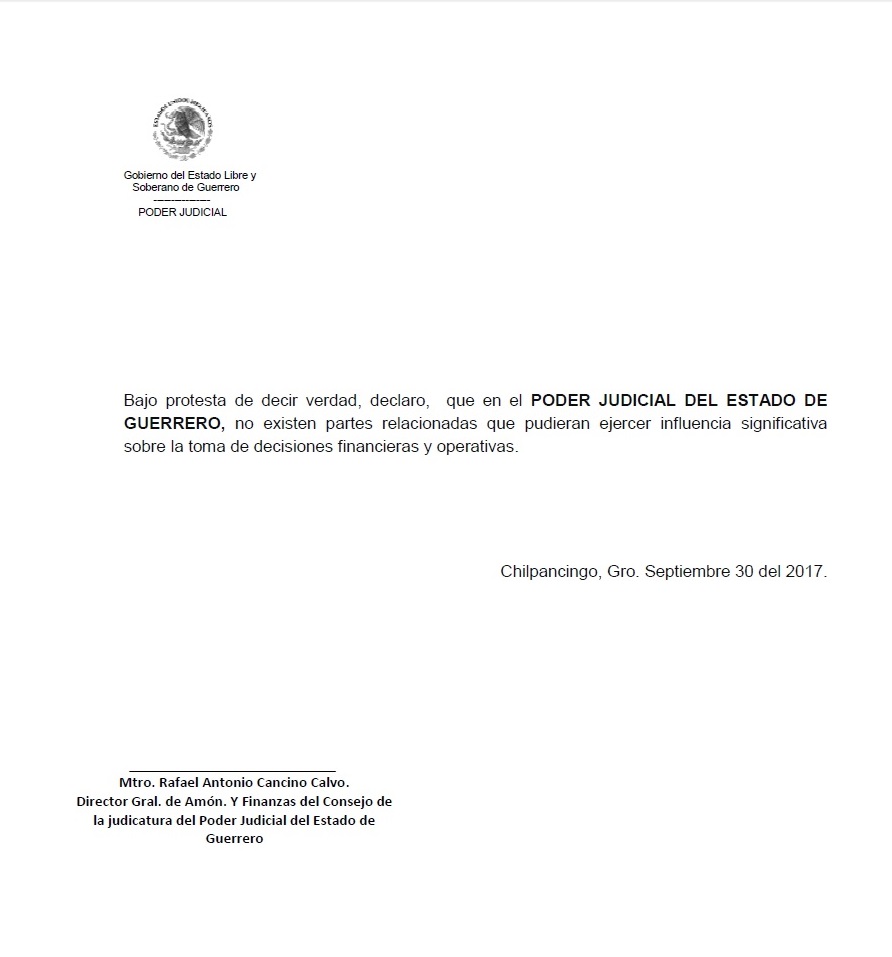 17.- Responsabilidad Sobre la Presentación Razonable de la Información Contable:	 Se ha dado cumplimiento en los Estados Financieros “Bajo protesta de decir verdad, declaramos que los estados financieros y sus notas, son razonablemente correctos y son responsabilidad del emisor”.Pasivo CirculantePasivo CirculantePasivo CirculanteDestacan entre las principales partidas del Pasivo Circulante las siguientes:Destacan entre las principales partidas del Pasivo Circulante las siguientes:Destacan entre las principales partidas del Pasivo Circulante las siguientes:Destacan entre las principales partidas del Pasivo Circulante las siguientes:Destacan entre las principales partidas del Pasivo Circulante las siguientes:Destacan entre las principales partidas del Pasivo Circulante las siguientes:Destacan entre las principales partidas del Pasivo Circulante las siguientes:Destacan entre las principales partidas del Pasivo Circulante las siguientes:Destacan entre las principales partidas del Pasivo Circulante las siguientes:ConceptoConceptoConceptoConceptoConceptoConceptoConceptoConceptoConceptoImporteImporteImporteSERVICIOS PERSONALES POR PAGAR A CORTO PLAZOSERVICIOS PERSONALES POR PAGAR A CORTO PLAZOSERVICIOS PERSONALES POR PAGAR A CORTO PLAZOSERVICIOS PERSONALES POR PAGAR A CORTO PLAZOSERVICIOS PERSONALES POR PAGAR A CORTO PLAZOSERVICIOS PERSONALES POR PAGAR A CORTO PLAZOSERVICIOS PERSONALES POR PAGAR A CORTO PLAZOSERVICIOS PERSONALES POR PAGAR A CORTO PLAZOSERVICIOS PERSONALES POR PAGAR A CORTO PLAZO$ 18´576,001.88$ 18´576,001.88$ 18´576,001.88RETENCIONES Y CONTRIBUCIONES POR PAGAR A CORTO PLAZORETENCIONES Y CONTRIBUCIONES POR PAGAR A CORTO PLAZORETENCIONES Y CONTRIBUCIONES POR PAGAR A CORTO PLAZORETENCIONES Y CONTRIBUCIONES POR PAGAR A CORTO PLAZORETENCIONES Y CONTRIBUCIONES POR PAGAR A CORTO PLAZORETENCIONES Y CONTRIBUCIONES POR PAGAR A CORTO PLAZORETENCIONES Y CONTRIBUCIONES POR PAGAR A CORTO PLAZORETENCIONES Y CONTRIBUCIONES POR PAGAR A CORTO PLAZORETENCIONES Y CONTRIBUCIONES POR PAGAR A CORTO PLAZO$   6´191,119.54$   6´191,119.54$   6´191,119.54PROVEEDORES POR PAGAR A CORTO PLAZOPROVEEDORES POR PAGAR A CORTO PLAZOPROVEEDORES POR PAGAR A CORTO PLAZOPROVEEDORES POR PAGAR A CORTO PLAZOPROVEEDORES POR PAGAR A CORTO PLAZOPROVEEDORES POR PAGAR A CORTO PLAZOPROVEEDORES POR PAGAR A CORTO PLAZOPROVEEDORES POR PAGAR A CORTO PLAZOPROVEEDORES POR PAGAR A CORTO PLAZO$       281,562.51$       281,562.51$       281,562.51OTRAS CUENTAS POR PAGAR A CORTO PLAZOOTRAS CUENTAS POR PAGAR A CORTO PLAZOOTRAS CUENTAS POR PAGAR A CORTO PLAZOOTRAS CUENTAS POR PAGAR A CORTO PLAZOOTRAS CUENTAS POR PAGAR A CORTO PLAZOOTRAS CUENTAS POR PAGAR A CORTO PLAZOOTRAS CUENTAS POR PAGAR A CORTO PLAZOOTRAS CUENTAS POR PAGAR A CORTO PLAZOOTRAS CUENTAS POR PAGAR A CORTO PLAZO$  25´441,000.00$  25´441,000.00$  25´441,000.00PROVISIONES A CORTO PLAZOPROVISIONES A CORTO PLAZOPROVISIONES A CORTO PLAZOPROVISIONES A CORTO PLAZOPROVISIONES A CORTO PLAZOPROVISIONES A CORTO PLAZOPROVISIONES A CORTO PLAZOPROVISIONES A CORTO PLAZOPROVISIONES A CORTO PLAZO$       555,468.30$       555,468.30$       555,468.30Suma PASIVO CIRCULANTESuma PASIVO CIRCULANTESuma PASIVO CIRCULANTESuma PASIVO CIRCULANTESuma PASIVO CIRCULANTESuma PASIVO CIRCULANTESuma PASIVO CIRCULANTESuma PASIVO CIRCULANTESuma PASIVO CIRCULANTE$  51,045,153.24$  51,045,153.24$  51,045,153.24Servicios Personales por Pagar a Corto PlazoServicios Personales por Pagar a Corto PlazoServicios Personales por Pagar a Corto PlazoServicios Personales por Pagar a Corto PlazoServicios Personales por Pagar a Corto PlazoServicios Personales por Pagar a Corto PlazoEl importe de esta cuenta esta constituido principalmente por: Prestaciones del trabajador que se paga en el mes de Enerodel ejercicio inmediato posterior, como son aguinaldo y bono a la constancia, así como complemento de estímulo a la antigüedad.El importe de esta cuenta esta constituido principalmente por: Prestaciones del trabajador que se paga en el mes de Enerodel ejercicio inmediato posterior, como son aguinaldo y bono a la constancia, así como complemento de estímulo a la antigüedad.El importe de esta cuenta esta constituido principalmente por: Prestaciones del trabajador que se paga en el mes de Enerodel ejercicio inmediato posterior, como son aguinaldo y bono a la constancia, así como complemento de estímulo a la antigüedad.El importe de esta cuenta esta constituido principalmente por: Prestaciones del trabajador que se paga en el mes de Enerodel ejercicio inmediato posterior, como son aguinaldo y bono a la constancia, así como complemento de estímulo a la antigüedad.El importe de esta cuenta esta constituido principalmente por: Prestaciones del trabajador que se paga en el mes de Enerodel ejercicio inmediato posterior, como son aguinaldo y bono a la constancia, así como complemento de estímulo a la antigüedad.El importe de esta cuenta esta constituido principalmente por: Prestaciones del trabajador que se paga en el mes de Enerodel ejercicio inmediato posterior, como son aguinaldo y bono a la constancia, así como complemento de estímulo a la antigüedad.El importe de esta cuenta esta constituido principalmente por: Prestaciones del trabajador que se paga en el mes de Enerodel ejercicio inmediato posterior, como son aguinaldo y bono a la constancia, así como complemento de estímulo a la antigüedad.El importe de esta cuenta esta constituido principalmente por: Prestaciones del trabajador que se paga en el mes de Enerodel ejercicio inmediato posterior, como son aguinaldo y bono a la constancia, así como complemento de estímulo a la antigüedad.El importe de esta cuenta esta constituido principalmente por: Prestaciones del trabajador que se paga en el mes de Enerodel ejercicio inmediato posterior, como son aguinaldo y bono a la constancia, así como complemento de estímulo a la antigüedad.El importe de esta cuenta esta constituido principalmente por: Prestaciones del trabajador que se paga en el mes de Enerodel ejercicio inmediato posterior, como son aguinaldo y bono a la constancia, así como complemento de estímulo a la antigüedad.El importe de esta cuenta esta constituido principalmente por: Prestaciones del trabajador que se paga en el mes de Enerodel ejercicio inmediato posterior, como son aguinaldo y bono a la constancia, así como complemento de estímulo a la antigüedad.El importe de esta cuenta esta constituido principalmente por: Prestaciones del trabajador que se paga en el mes de Enerodel ejercicio inmediato posterior, como son aguinaldo y bono a la constancia, así como complemento de estímulo a la antigüedad.El importe de esta cuenta esta constituido principalmente por: Prestaciones del trabajador que se paga en el mes de Enerodel ejercicio inmediato posterior, como son aguinaldo y bono a la constancia, así como complemento de estímulo a la antigüedad.El importe de esta cuenta esta constituido principalmente por: Prestaciones del trabajador que se paga en el mes de Enerodel ejercicio inmediato posterior, como son aguinaldo y bono a la constancia, así como complemento de estímulo a la antigüedad.El importe de esta cuenta esta constituido principalmente por: Prestaciones del trabajador que se paga en el mes de Enerodel ejercicio inmediato posterior, como son aguinaldo y bono a la constancia, así como complemento de estímulo a la antigüedad.El importe de esta cuenta esta constituido principalmente por: Prestaciones del trabajador que se paga en el mes de Enerodel ejercicio inmediato posterior, como son aguinaldo y bono a la constancia, así como complemento de estímulo a la antigüedad.El importe de esta cuenta esta constituido principalmente por: Prestaciones del trabajador que se paga en el mes de Enerodel ejercicio inmediato posterior, como son aguinaldo y bono a la constancia, así como complemento de estímulo a la antigüedad.El importe de esta cuenta esta constituido principalmente por: Prestaciones del trabajador que se paga en el mes de Enerodel ejercicio inmediato posterior, como son aguinaldo y bono a la constancia, así como complemento de estímulo a la antigüedad.El importe de esta cuenta esta constituido principalmente por: Prestaciones del trabajador que se paga en el mes de Enerodel ejercicio inmediato posterior, como son aguinaldo y bono a la constancia, así como complemento de estímulo a la antigüedad.El importe de esta cuenta esta constituido principalmente por: Prestaciones del trabajador que se paga en el mes de Enerodel ejercicio inmediato posterior, como son aguinaldo y bono a la constancia, así como complemento de estímulo a la antigüedad.El importe de esta cuenta esta constituido principalmente por: Prestaciones del trabajador que se paga en el mes de Enerodel ejercicio inmediato posterior, como son aguinaldo y bono a la constancia, así como complemento de estímulo a la antigüedad.El importe de esta cuenta esta constituido principalmente por: Prestaciones del trabajador que se paga en el mes de Enerodel ejercicio inmediato posterior, como son aguinaldo y bono a la constancia, así como complemento de estímulo a la antigüedad.El importe de esta cuenta esta constituido principalmente por: Prestaciones del trabajador que se paga en el mes de Enerodel ejercicio inmediato posterior, como son aguinaldo y bono a la constancia, así como complemento de estímulo a la antigüedad.El importe de esta cuenta esta constituido principalmente por: Prestaciones del trabajador que se paga en el mes de Enerodel ejercicio inmediato posterior, como son aguinaldo y bono a la constancia, así como complemento de estímulo a la antigüedad.El importe de esta cuenta esta constituido principalmente por: Prestaciones del trabajador que se paga en el mes de Enerodel ejercicio inmediato posterior, como son aguinaldo y bono a la constancia, así como complemento de estímulo a la antigüedad.El importe de esta cuenta esta constituido principalmente por: Prestaciones del trabajador que se paga en el mes de Enerodel ejercicio inmediato posterior, como son aguinaldo y bono a la constancia, así como complemento de estímulo a la antigüedad.El importe de esta cuenta esta constituido principalmente por: Prestaciones del trabajador que se paga en el mes de Enerodel ejercicio inmediato posterior, como son aguinaldo y bono a la constancia, así como complemento de estímulo a la antigüedad.El importe de esta cuenta esta constituido principalmente por: Prestaciones del trabajador que se paga en el mes de Enerodel ejercicio inmediato posterior, como son aguinaldo y bono a la constancia, así como complemento de estímulo a la antigüedad.El importe de esta cuenta esta constituido principalmente por: Prestaciones del trabajador que se paga en el mes de Enerodel ejercicio inmediato posterior, como son aguinaldo y bono a la constancia, así como complemento de estímulo a la antigüedad.El importe de esta cuenta esta constituido principalmente por: Prestaciones del trabajador que se paga en el mes de Enerodel ejercicio inmediato posterior, como son aguinaldo y bono a la constancia, así como complemento de estímulo a la antigüedad.El importe de esta cuenta esta constituido principalmente por: Prestaciones del trabajador que se paga en el mes de Enerodel ejercicio inmediato posterior, como son aguinaldo y bono a la constancia, así como complemento de estímulo a la antigüedad.El importe de esta cuenta esta constituido principalmente por: Prestaciones del trabajador que se paga en el mes de Enerodel ejercicio inmediato posterior, como son aguinaldo y bono a la constancia, así como complemento de estímulo a la antigüedad.El importe de esta cuenta esta constituido principalmente por: Prestaciones del trabajador que se paga en el mes de Enerodel ejercicio inmediato posterior, como son aguinaldo y bono a la constancia, así como complemento de estímulo a la antigüedad.El importe de esta cuenta esta constituido principalmente por: Prestaciones del trabajador que se paga en el mes de Enerodel ejercicio inmediato posterior, como son aguinaldo y bono a la constancia, así como complemento de estímulo a la antigüedad.El importe de esta cuenta esta constituido principalmente por: Prestaciones del trabajador que se paga en el mes de Enerodel ejercicio inmediato posterior, como son aguinaldo y bono a la constancia, así como complemento de estímulo a la antigüedad.El importe de esta cuenta esta constituido principalmente por: Prestaciones del trabajador que se paga en el mes de Enerodel ejercicio inmediato posterior, como son aguinaldo y bono a la constancia, así como complemento de estímulo a la antigüedad.Retenciones por Pagar a Corto PlazoRetenciones por Pagar a Corto PlazoRetenciones por Pagar a Corto PlazoRetenciones por Pagar a Corto PlazoRetenciones por Pagar a Corto PlazoEl importe de esta cuenta esta constituido principalmente por: Retenciones de ISR por Sueldos y Salarios, Honorarios y por Arrendamiento, mismo que se pagan en el siguiente mes al de registro;  retenciones derivadas de embargos jurisdiccionales de trabajadores de la institución, las cuales la autoridad competente no ha informado a este Tribunal, la forma de pago de lasmismas. El importe de esta cuenta esta constituido principalmente por: Retenciones de ISR por Sueldos y Salarios, Honorarios y por Arrendamiento, mismo que se pagan en el siguiente mes al de registro;  retenciones derivadas de embargos jurisdiccionales de trabajadores de la institución, las cuales la autoridad competente no ha informado a este Tribunal, la forma de pago de lasmismas. El importe de esta cuenta esta constituido principalmente por: Retenciones de ISR por Sueldos y Salarios, Honorarios y por Arrendamiento, mismo que se pagan en el siguiente mes al de registro;  retenciones derivadas de embargos jurisdiccionales de trabajadores de la institución, las cuales la autoridad competente no ha informado a este Tribunal, la forma de pago de lasmismas. El importe de esta cuenta esta constituido principalmente por: Retenciones de ISR por Sueldos y Salarios, Honorarios y por Arrendamiento, mismo que se pagan en el siguiente mes al de registro;  retenciones derivadas de embargos jurisdiccionales de trabajadores de la institución, las cuales la autoridad competente no ha informado a este Tribunal, la forma de pago de lasmismas. El importe de esta cuenta esta constituido principalmente por: Retenciones de ISR por Sueldos y Salarios, Honorarios y por Arrendamiento, mismo que se pagan en el siguiente mes al de registro;  retenciones derivadas de embargos jurisdiccionales de trabajadores de la institución, las cuales la autoridad competente no ha informado a este Tribunal, la forma de pago de lasmismas. El importe de esta cuenta esta constituido principalmente por: Retenciones de ISR por Sueldos y Salarios, Honorarios y por Arrendamiento, mismo que se pagan en el siguiente mes al de registro;  retenciones derivadas de embargos jurisdiccionales de trabajadores de la institución, las cuales la autoridad competente no ha informado a este Tribunal, la forma de pago de lasmismas. El importe de esta cuenta esta constituido principalmente por: Retenciones de ISR por Sueldos y Salarios, Honorarios y por Arrendamiento, mismo que se pagan en el siguiente mes al de registro;  retenciones derivadas de embargos jurisdiccionales de trabajadores de la institución, las cuales la autoridad competente no ha informado a este Tribunal, la forma de pago de lasmismas. El importe de esta cuenta esta constituido principalmente por: Retenciones de ISR por Sueldos y Salarios, Honorarios y por Arrendamiento, mismo que se pagan en el siguiente mes al de registro;  retenciones derivadas de embargos jurisdiccionales de trabajadores de la institución, las cuales la autoridad competente no ha informado a este Tribunal, la forma de pago de lasmismas. El importe de esta cuenta esta constituido principalmente por: Retenciones de ISR por Sueldos y Salarios, Honorarios y por Arrendamiento, mismo que se pagan en el siguiente mes al de registro;  retenciones derivadas de embargos jurisdiccionales de trabajadores de la institución, las cuales la autoridad competente no ha informado a este Tribunal, la forma de pago de lasmismas. El importe de esta cuenta esta constituido principalmente por: Retenciones de ISR por Sueldos y Salarios, Honorarios y por Arrendamiento, mismo que se pagan en el siguiente mes al de registro;  retenciones derivadas de embargos jurisdiccionales de trabajadores de la institución, las cuales la autoridad competente no ha informado a este Tribunal, la forma de pago de lasmismas. El importe de esta cuenta esta constituido principalmente por: Retenciones de ISR por Sueldos y Salarios, Honorarios y por Arrendamiento, mismo que se pagan en el siguiente mes al de registro;  retenciones derivadas de embargos jurisdiccionales de trabajadores de la institución, las cuales la autoridad competente no ha informado a este Tribunal, la forma de pago de lasmismas. El importe de esta cuenta esta constituido principalmente por: Retenciones de ISR por Sueldos y Salarios, Honorarios y por Arrendamiento, mismo que se pagan en el siguiente mes al de registro;  retenciones derivadas de embargos jurisdiccionales de trabajadores de la institución, las cuales la autoridad competente no ha informado a este Tribunal, la forma de pago de lasmismas. El importe de esta cuenta esta constituido principalmente por: Retenciones de ISR por Sueldos y Salarios, Honorarios y por Arrendamiento, mismo que se pagan en el siguiente mes al de registro;  retenciones derivadas de embargos jurisdiccionales de trabajadores de la institución, las cuales la autoridad competente no ha informado a este Tribunal, la forma de pago de lasmismas. El importe de esta cuenta esta constituido principalmente por: Retenciones de ISR por Sueldos y Salarios, Honorarios y por Arrendamiento, mismo que se pagan en el siguiente mes al de registro;  retenciones derivadas de embargos jurisdiccionales de trabajadores de la institución, las cuales la autoridad competente no ha informado a este Tribunal, la forma de pago de lasmismas. El importe de esta cuenta esta constituido principalmente por: Retenciones de ISR por Sueldos y Salarios, Honorarios y por Arrendamiento, mismo que se pagan en el siguiente mes al de registro;  retenciones derivadas de embargos jurisdiccionales de trabajadores de la institución, las cuales la autoridad competente no ha informado a este Tribunal, la forma de pago de lasmismas. El importe de esta cuenta esta constituido principalmente por: Retenciones de ISR por Sueldos y Salarios, Honorarios y por Arrendamiento, mismo que se pagan en el siguiente mes al de registro;  retenciones derivadas de embargos jurisdiccionales de trabajadores de la institución, las cuales la autoridad competente no ha informado a este Tribunal, la forma de pago de lasmismas. El importe de esta cuenta esta constituido principalmente por: Retenciones de ISR por Sueldos y Salarios, Honorarios y por Arrendamiento, mismo que se pagan en el siguiente mes al de registro;  retenciones derivadas de embargos jurisdiccionales de trabajadores de la institución, las cuales la autoridad competente no ha informado a este Tribunal, la forma de pago de lasmismas. El importe de esta cuenta esta constituido principalmente por: Retenciones de ISR por Sueldos y Salarios, Honorarios y por Arrendamiento, mismo que se pagan en el siguiente mes al de registro;  retenciones derivadas de embargos jurisdiccionales de trabajadores de la institución, las cuales la autoridad competente no ha informado a este Tribunal, la forma de pago de lasmismas. 20172016Efectivo en Bancos –Tesorería$48´935,100.319,214,252.65Efectivo en Bancos- DependenciasInversiones temporales (hasta 3 meses) 0.00XFondos con afectación específica3,696.02XDepósitos de fondos de terceros y otros$342,120.06$ 37,200.00Total de Efectivo y Equivalentes$ 49,280,916.399,251,452.65PODER JUDICIAL DEL ESTADO DE GUERREROPODER JUDICIAL DEL ESTADO DE GUERREROPODER JUDICIAL DEL ESTADO DE GUERREROPODER JUDICIAL DEL ESTADO DE GUERREROESTADO DE GUERREROESTADO DE GUERREROESTADO DE GUERREROESTADO DE GUERREROConciliación entre los Ingresos Presupuestarios y ContablesConciliación entre los Ingresos Presupuestarios y ContablesConciliación entre los Ingresos Presupuestarios y ContablesConciliación entre los Ingresos Presupuestarios y Contables1.-INGRESOS PRESUPUESTARIO1.-INGRESOS PRESUPUESTARIO1.-INGRESOS PRESUPUESTARIO1.-INGRESOS PRESUPUESTARIO1.-INGRESOS PRESUPUESTARIO$754,284,698.63$754,284,698.63$754,284,698.63$754,284,698.63$754,284,698.632. MÁS INGRESOS CONTABLES NO PRESUPUESTARIOS2. MÁS INGRESOS CONTABLES NO PRESUPUESTARIOS2. MÁS INGRESOS CONTABLES NO PRESUPUESTARIOS2. MÁS INGRESOS CONTABLES NO PRESUPUESTARIOS2. MÁS INGRESOS CONTABLES NO PRESUPUESTARIOS$12,834,551.13$12,834,551.13$12,834,551.13$12,834,551.13$12,834,551.13INCREMENTO POR VARIACIÓN DE INVENTARIOSINCREMENTO POR VARIACIÓN DE INVENTARIOSINCREMENTO POR VARIACIÓN DE INVENTARIOS$0.00DISMINUCIÓN DEL EXCESO DE ESTIMACIONES POR PÉRDIDA O DETERIORO U OBSOLESCENCIADISMINUCIÓN DEL EXCESO DE ESTIMACIONES POR PÉRDIDA O DETERIORO U OBSOLESCENCIADISMINUCIÓN DEL EXCESO DE ESTIMACIONES POR PÉRDIDA O DETERIORO U OBSOLESCENCIA$0.00DISMINUCIÓN DEL EXCESO DE PROVISIONESDISMINUCIÓN DEL EXCESO DE PROVISIONESDISMINUCIÓN DEL EXCESO DE PROVISIONES$0.00OTROS INGRESOS Y BENEFICIOS VARIOSOTROS INGRESOS Y BENEFICIOS VARIOSOTROS INGRESOS Y BENEFICIOS VARIOS$11,572,282.46OTROS INGRESOS CONTABLES NO PRESUPUESTARIOSOTROS INGRESOS CONTABLES NO PRESUPUESTARIOSOTROS INGRESOS CONTABLES NO PRESUPUESTARIOS$1,262,268.673. MENOS INGRESOS PRESUPUESTARIOS NO CONTABLES3. MENOS INGRESOS PRESUPUESTARIOS NO CONTABLES3. MENOS INGRESOS PRESUPUESTARIOS NO CONTABLES3. MENOS INGRESOS PRESUPUESTARIOS NO CONTABLES3. MENOS INGRESOS PRESUPUESTARIOS NO CONTABLES$0.00$0.00$0.00$0.00$0.00INGRESOS DERIVADOS DE FINANCIAMIENTOINGRESOS DERIVADOS DE FINANCIAMIENTOINGRESOS DERIVADOS DE FINANCIAMIENTO$0.00PRODUCTOS DE CAPITALPRODUCTOS DE CAPITALPRODUCTOS DE CAPITAL$0.00APROVECHAMIENTO CAPITALAPROVECHAMIENTO CAPITALAPROVECHAMIENTO CAPITAL$0.00OTROS INGRESOS PRESUPUESTARIOS NO CONTABLESOTROS INGRESOS PRESUPUESTARIOS NO CONTABLESOTROS INGRESOS PRESUPUESTARIOS NO CONTABLES$0.004. INGRESOS CONTABLES (4= 1 + 2 - 3)4. INGRESOS CONTABLES (4= 1 + 2 - 3)4. INGRESOS CONTABLES (4= 1 + 2 - 3)4. INGRESOS CONTABLES (4= 1 + 2 - 3)4. INGRESOS CONTABLES (4= 1 + 2 - 3)$767,119,249.76$767,119,249.76$767,119,249.76$767,119,249.76$767,119,249.76Page 1Page 1Page 1Page 1Page 1Page 1Page 1Page 1Page 1Page 1Page 1Page 1Page 1PODER JUDICIAL DEL ESTADO DE GUERREROPODER JUDICIAL DEL ESTADO DE GUERREROPODER JUDICIAL DEL ESTADO DE GUERREROPODER JUDICIAL DEL ESTADO DE GUERREROESTADO DE GUERREROESTADO DE GUERREROESTADO DE GUERREROESTADO DE GUERREROConciliación entre los Egresos Presupuestarios y los Gastos ContablesConciliación entre los Egresos Presupuestarios y los Gastos ContablesConciliación entre los Egresos Presupuestarios y los Gastos ContablesConciliación entre los Egresos Presupuestarios y los Gastos Contables1.-TOTAL DE EGRESOS (PRESUPUESTARIOS)1.-TOTAL DE EGRESOS (PRESUPUESTARIOS)1.-TOTAL DE EGRESOS (PRESUPUESTARIOS)1.-TOTAL DE EGRESOS (PRESUPUESTARIOS)1.-TOTAL DE EGRESOS (PRESUPUESTARIOS)$765,113,637.28$765,113,637.28$765,113,637.28$765,113,637.28$765,113,637.282. MENOS EGRESOS PRESUPUESTARIOS NO CONTABLES2. MENOS EGRESOS PRESUPUESTARIOS NO CONTABLES2. MENOS EGRESOS PRESUPUESTARIOS NO CONTABLES2. MENOS EGRESOS PRESUPUESTARIOS NO CONTABLES2. MENOS EGRESOS PRESUPUESTARIOS NO CONTABLES$34,194,403.45$34,194,403.45$34,194,403.45$34,194,403.45$34,194,403.45MOBILIARIO Y EQUIPO DE ADMINISTRACIÓNMOBILIARIO Y EQUIPO DE ADMINISTRACIÓNMOBILIARIO Y EQUIPO DE ADMINISTRACIÓN$1,926,644.15MOBILIARIO Y EQUIPO EDUCACIONAL Y RECREATIVOMOBILIARIO Y EQUIPO EDUCACIONAL Y RECREATIVOMOBILIARIO Y EQUIPO EDUCACIONAL Y RECREATIVO$19,750.00VEHÍCULOS Y EQUIPO DE TRANSPORTEVEHÍCULOS Y EQUIPO DE TRANSPORTEVEHÍCULOS Y EQUIPO DE TRANSPORTE$541,800.00MAQUINARIA, OTROS EQUIPOS Y HERRAMIENTASMAQUINARIA, OTROS EQUIPOS Y HERRAMIENTASMAQUINARIA, OTROS EQUIPOS Y HERRAMIENTAS$23,247.12ACTIVOS INTANGIBLESACTIVOS INTANGIBLESACTIVOS INTANGIBLES$642,840.00OBRA PÚBLICA EN BIENES PROPIOSOBRA PÚBLICA EN BIENES PROPIOSOBRA PÚBLICA EN BIENES PROPIOS$31,040,122.183. MÁS GASTOS CONTABLES NO PRESUPUESTALES3. MÁS GASTOS CONTABLES NO PRESUPUESTALES3. MÁS GASTOS CONTABLES NO PRESUPUESTALES3. MÁS GASTOS CONTABLES NO PRESUPUESTALES3. MÁS GASTOS CONTABLES NO PRESUPUESTALES$0.00$0.00$0.00$0.00$0.004. TOTAL DE GASTO CONTABLE (4= 1 - 2 + 3 )4. TOTAL DE GASTO CONTABLE (4= 1 - 2 + 3 )4. TOTAL DE GASTO CONTABLE (4= 1 - 2 + 3 )4. TOTAL DE GASTO CONTABLE (4= 1 - 2 + 3 )4. TOTAL DE GASTO CONTABLE (4= 1 - 2 + 3 )$730,919,233.83$730,919,233.83$730,919,233.83$730,919,233.83$730,919,233.83Page 1Page 1Page 1Page 1Page 1Page 1Page 1Page 1Page 1Page 1Page 1Page 1Page 1ESTRUCTURA ORGANIZACIONALESTRUCTURA ORGANIZACIONALESTRUCTURA ORGANIZACIONALESTRUCTURA ORGANIZACIONALESTRUCTURA ORGANIZACIONALESTRUCTURA ORGANIZACIONALESTRUCTURA ORGANIZACIONALESTRUCTURA ORGANIZACIONAL1PLENO DEL TRIBUNAL SUPERIOR DE JUSTICIAPLENO DEL TRIBUNAL SUPERIOR DE JUSTICIAPLENO DEL TRIBUNAL SUPERIOR DE JUSTICIAPLENO DEL TRIBUNAL SUPERIOR DE JUSTICIAPLENO DEL TRIBUNAL SUPERIOR DE JUSTICIA 1  MAGISTRADO PRESIDENTE 1  MAGISTRADO PRESIDENTE 1  MAGISTRADO PRESIDENTE 1  MAGISTRADO PRESIDENTE 1  MAGISTRADO PRESIDENTE23  MAGISTRADOS23  MAGISTRADOS23  MAGISTRADOS23  MAGISTRADOS2CONSEJO DE LA JUDICATURACONSEJO DE LA JUDICATURA24SECRETARIA PARTICULARSECRETARIA PARTICULAR1MAGISTRADO PRESIDENTE1SECRETARIO PARTICULAR3CONSEJEROS1MAGISTRADO CONSEJERO25ASESORESASESORES1JEFE DE ASESORES3SECRETARIA GENERAL DEL CONSEJOSECRETARIA GENERAL DEL CONSEJO26SECRETARIA GENERAL DEL TRIBUNAL SUPERIOR DE JUSTICIASECRETARIA GENERAL DEL TRIBUNAL SUPERIOR DE JUSTICIA1SECRETARIO GENERAL1SECRETARIO GENERAL4SECRETARIA AUXILIARSECRETARIA AUXILIAR27SECRETARIA AUXILIARSECRETARIA AUXILIAR2SECRETARIOS AUXILIARES2SECRETARIOS AUXILIARES5INSTITUTO PARA EL MEJORAMIENTO JUDICIALINSTITUTO PARA EL MEJORAMIENTO JUDICIAL28OFICIALIA DE PARTESOFICIALIA DE PARTES1DIRECTORA5OFICIALES DE PARTES COMUN6AUDITORIA INTERNAAUDITORIA INTERNA29ARCHIVO JUDICIALARCHIVO JUDICIAL1AUDITOR INTERNO1JEFE DEL ARCHIVO JUDICIAL 7COORDINACION GENERAL DE PERITOSCOORDINACION GENERAL DE PERITOS30FONDO AUXILIAR PARA LA ADMINISTRACION DE JUSTICIAFONDO AUXILIAR PARA LA ADMINISTRACION DE JUSTICIA1COORDINADOR1CONTADOR GENERAL8VISITADURIAVISITADURIA31SALA FAMILIAR CHILPANCINGOSALA FAMILIAR CHILPANCINGO3VISITADORES3MAGISTRADOS9UNIDAD DE ESTADISTICA, EVALUACION Y SEGUIMIENTOUNIDAD DE ESTADISTICA, EVALUACION Y SEGUIMIENTO32SALAS CIVILES I Y IISALAS CIVILES I Y II1JEFE DE LA UNIDAD DE ESTADISTICA6MAGISTRADOS10OFICINA EDITORIAOFICINA EDITORIA331RA. SALA PENAL CHILPANCINGO1RA. SALA PENAL CHILPANCINGO1JEFE DE OFICINA3MAGISTRADOS11DIRECCION DE ADMINISTRACION Y FINANZASDIRECCION DE ADMINISTRACION Y FINANZAS342DA. SALA PENAL ACAPULCO2DA. SALA PENAL ACAPULCO1DIRECTOR GENERAL3MAGISTRADOS12CONTABILIDAD Y PRESUPUESTOCONTABILIDAD Y PRESUPUESTO353RA. SALA PENAL IGUALA3RA. SALA PENAL IGUALA1JEFE DE DEPARTAMENTO3MAGISTRADOS13RECURSOS HUMANOSRECURSOS HUMANOS36JUZGADOS DE PRIMERA INSTANCIAJUZGADOS DE PRIMERA INSTANCIA1JEFE DE DEPARTAMENTO51JUECES DE PRIMERA INSTANCIA14RECURSOS MATERIALES Y SERV. GRALES.RECURSOS MATERIALES Y SERV. GRALES.37JUZGADOS DE PAZJUZGADOS DE PAZ1JEFE DE DEPARTAMENTO84JUECES DE PAZ15COMPUTO E INFORMATICACOMPUTO E INFORMATICA38SALA UNITARIA I Y II EN MATERIA DE JUSTICIA PARA ADOLESCENTESSALA UNITARIA I Y II EN MATERIA DE JUSTICIA PARA ADOLESCENTES1JEFE DE OFICINA2MAGISTRADOS16MANTENIMIENTO Y OBRASMANTENIMIENTO Y OBRAS39JUZGADO PRIMERA INSTANCIA EN MATERIA DE JUSTICIA PARA ADOLESC.JUZGADO PRIMERA INSTANCIA EN MATERIA DE JUSTICIA PARA ADOLESC.1JEFE DE OFICINA3JUECES ESPECIALIZADOS EN JUSTICIA PARA ADOLESCENTES17BIBLIOTECASBIBLIOTECAS40SALA PENAL UNITARIA DEL SISTEMA PENAL ACUSATORIOSALA PENAL UNITARIA DEL SISTEMA PENAL ACUSATORIO1OFICIAL ADMINISTRATIVO1MAGISTRADO18DELEGACION ACAPULCODELEGACION ACAPULCO41JUZGADO DE CONTROL Y ENJUICIAMIENTO PENALJUZGADO DE CONTROL Y ENJUICIAMIENTO PENAL1DELEGADO ADMINISTRATIVO22JUECES DE CONTROL19SUBDELEGACIONSUBDELEGACION42JUZGADO DE EJECUCION PENALJUZGADO DE EJECUCION PENAL1SUBDELEGADO3JUECES DE EJECUCION20DELEGACION IGUALADELEGACION IGUALA1DELEGADO ADMINISTRATIVO21DELEGACION COSTA GRANDEDELEGACION COSTA GRANDE1DELEGADO ADMINISTRATIVO22ALMACENALMACEN1JEFE DE OFICINA23CONTROL PATRIMONIALCONTROL PATRIMONIAL1JEFE DE OFICINA